Hello everyone,This is a list of suggested work for the week 2nd -  10th of May. As it’s June now we have reduced the written work a little bit to give everyone some time to relax, wind down and enjoy the lovely weather we have been having. We would still love to hear from everyone. I’m particularly keen to see any egg drop experiments that are done! Our email address is moonanmccooeymell@yahoo.com  Maths Revision of tables. Practise here -> https://www.topmarks.co.uk/maths-games/hit-the-button Chapter 33 ChanceShadow Book p69 and 70English If you have not finished your novel keep going! If you have try to keep up reading books of your choice at home. Starlight 14a ‘The Fossil Hunter’ pg 164-167 Read story and answer A orally and B in your copyHandwriting (page a week if not yet finished)Gaeilge‘Duo Lingo’ AppIf you started last week keep going. If not why not give it a try! Am don Léamh lch 58 agus 59Abair Liom-lch 10, 16 agus24. Ag dul siar ar An Aimsir Chaite (these Abair Liom pages are not written work it is just for you to go over). After You have a look over these have a go at this game https://www.seideansi.ie/aimsir-chaite.phpSESEGeographyPhotocopy worksheet unit 11 The European UnionAnother experiment!The Egg Protection ChallengeThe challenge here is to design and build something that will protect an egg from a 2-3 metre drop. You can hard boil your egg first if you like. (if you choose to hard boil you may then eat the egg when finished once it has not been at room temperature for greater than 2hours!) Your egg can be protected in cushioning but may not land on a cushioned surface. Think about how you will protect your egg. Will you slow the descent? Will you design a container that will reduce impact. After the egg drops there should be no viable cracks on the egg to call your design a success! Perhaps you would like to challenge yourself with an even greater drop? If you need ideas you could check out this YouTube videohttps://youtu.be/nsnyl8llfH4This video has some interesting ideas and also explains the physics behind this challenge. Music and ArtListen to The Four Seasons Summer by VivaldiYou can listen here https://youtu.be/g65oWFMSoK0SPHEbut it does not matter which recording you listen to. As you lliste (and you might choose to listen outside) think about these questions – Do you like the music? Why/why not? Can you spot when the music changes tempo(speed)? What does the music make you think of? Do you think this music suits the summer season? After you listen to the music draw a summer picture. It can be inspired by the piece or just your own idea of what should be in a picture of summer. PEEnjoy the nice weather and get out for a walk if you can! SPHELast week we focused on kindness. It’s always important to show kindness to others but sometimes we need to remember to be kind to ourselves. Try this week to slow down and try mindfulness. It can help relieve stress and help us to relax. Besides it’s good to slow down once and a while! Here are 3 ideas you can try. Balloon Breathing – choose a comfortable spot to lie down. Place your hand on your belly (You might want to close your eyes) and imagine that there in a balloon in there. As you breathe in visualise the balloon filling up and as you breathe out imagine the air gently whooshing out of the balloon. See if you can do this for between 1 and 3 minutes.Safari – this is best done outside but it can be done at a window either. Suiting quietly try to spot the living creatures moving around you. You may see birds, insects, dogs or cats or even people. You might be surprised how much life you can see if you stop, focus and look!Mindfulness colouring – choose a picture (you can use one I have attached if you like) and take some quiet time to breathe and colour. Some people like to do this as they listen to some quiet music. The key is to try to be quiet and relaxed.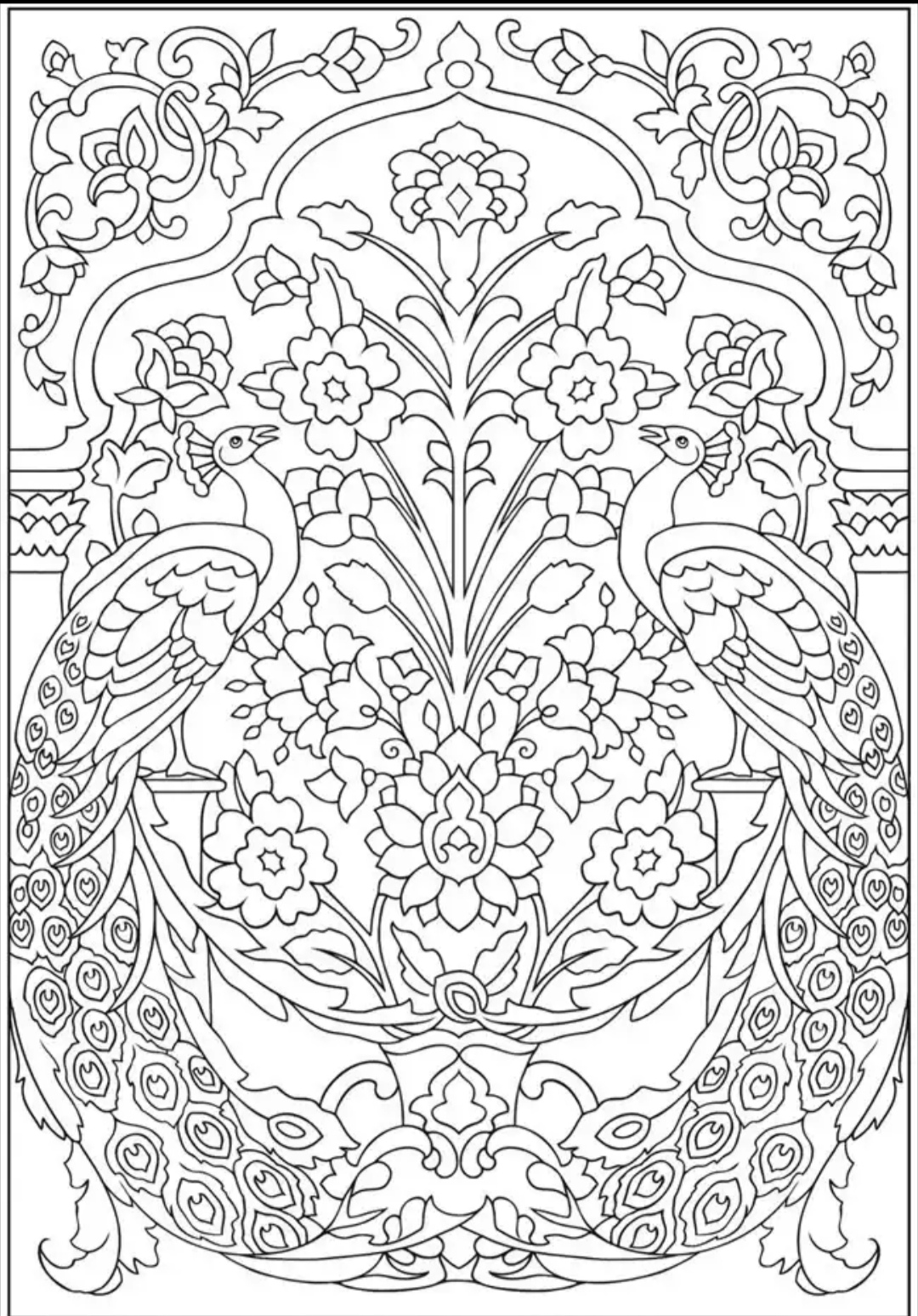 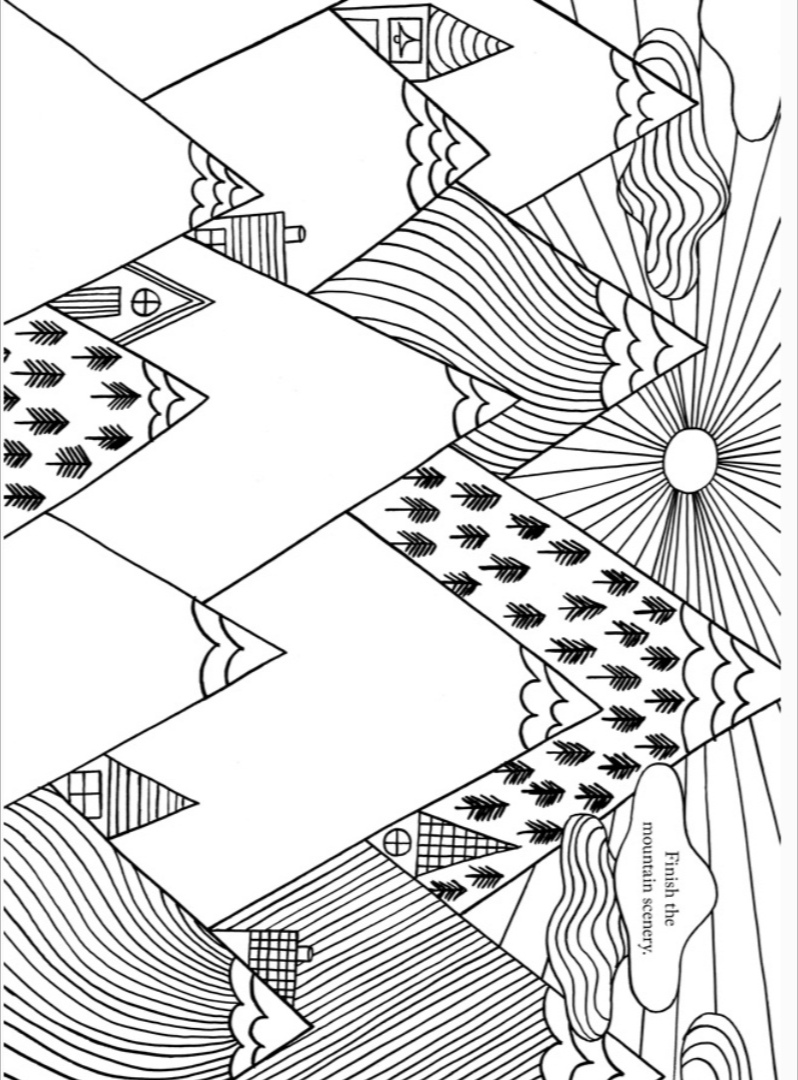 